Handleiding i-school & inschrijvingsdata
Hoe maak je een account aan?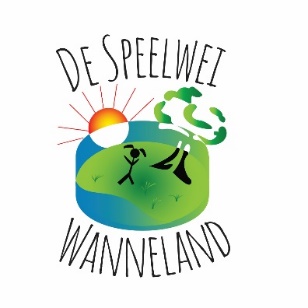 Maak vooraf een account aan via de site: kruisem.i-active.be; Je ontvangt automatisch per e-mail je login en paswoord. Bezorg ook de schriftelijke overeenkomst ingevuld terug via mail/post. De coördinator geeft je online toegang eens alle documenten binnen zijn.Eens je account actief is, meld aan via www.i-active.be/login en volg onderstaande stappen:
Woensdagnamiddagopvang:
Heb je iedere woensdag opvang nodig? Dan heb je voorrang. Mail de naam van je kind(eren) + ophaaluur door naar bko@kruisem.be Wij brengen de inschrijving in orde t.e.m. einde schooljaar.Heb je af en toe opvang nodig? Dan kan je steeds op de 1e dag van de voorgaande maand inschrijven voor de opvang voor de maand er op. Concreet: vanaf 1/08 kan je inschrijven voor woensdagmiddagen van september, pas op 1/09 kan je inschrijven voor opvang in oktober, enzovoort.Kinderen uit De Bosrank kunnen terecht op hun eigen school tot 18u.Kinderen uit De Weide Wereld kunnen terecht op hun eigen school tot 13u. Om 13u vertrekt de bus naar de opvanglokalen achter De Mastbloem. Van daaruit kunnen kinderen te voet gebracht en teruggehaald worden van en naar tekenacademie, techniekacademie, muziekacademie en multimove. Kinderen uit de scholen van Huise en Ouwegem kunnen terecht in de opvang van school Ouwegem tot 18u. 
Vakantieopvang:In onderstaande tabel zijn de locaties opgenomen waar vakantieopvang doorgaat. Deze is afhankelijk van de school en leeftijd van je kind(eren): 
In de tabel op de ommezijde vind je de inschrijvingsstart per vakantie voor schooljaar 2023-2024.Stappenplan tot inschrijven voor woensdagmiddag- schoolvrije dagen of vakantieopvang:Meld je aan en klik in het startscherm op “kalender”Ga naar een dag waarop je je kind(eren) wenst in te schrijven in Wanneland of De SpeelweiKlik op welke opvang je nodig hebt (volle dag, voormiddag of namiddag)Er opent een nieuw scherm: Vul het vermoedelijke begin- en einduur in Controleer of je inschrijving gelukt is. Legende: Ingeschreven =   Wachtlijst = 
(Wanneer je kind op de wachtlijst staat, krijg je mogelijks later een mail met bericht dat een plaats is vrijgekomen voor je kind.)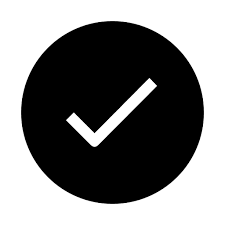 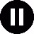 Heb je gedurende een periode opvang nodig op steeds dezelfde dagen? (Bv.: alle vakantiedagen, alle maandagen,…)? Dan kan je sneller inschrijven met een paar klikken:Op het startscherm klik je op “kalender”Klik op het 2e keuzebalkje “inschrijven via kalender” en wijzig dit naar “inschrijven via periode”Vink het kind(eren) aan die je wil inschrijven Duid de juiste periode aan (bv: begin sept – eind juni)Duid “opvang (inschrijvingen)” aan en duid ernaast aan wat van toepassing isDuid “wekelijks” aan en vink de nodige dagen aan (ma-, di-, woe- do- en/of vrijdag)Klik op “inschrijven”Je krijgt een overzicht van welke dagen de inschrijving gelukt isHierbij hulp nodig? Maak telefonisch een afspraak en doe de eerste inschrijving samen met de coördinator.Inschrijvingsdata:Contact
Youna Vekeman & Ferre Van der Wulst 
Coördinatoren BKO Wanneland (Zingem) en De Speelwei (Kruishoutem)
Huiseplein 18, 9770 Huise
tel: 09/389 68 17 of  09 396 52 41/ mail: bko@kruisem.beZingemse scholenKruishoutemse scholenKleuters: 
IBO Wanneland Zingem
(kant Delhaize)Kleuters t.e.m. 2e kleuterklas:
Opvang De Speelwei in lokalen achter 
De MastbloemLagere schoolkinderen: 
Refteropvang De Bosrank
(via schoolingang)3e kleuterklas en lagere school:Speelpleinwerking Eilaba achter De MastbloemInschrijvingsstart vakanties 
2023-2024Steeds 4 weken voor de start van de vakantie, steeds op maandag vanaf 20uHerfstvakantie: ma 2 oktober om 20uKerstvakantie: ma 27 november om 20uKrokusvakantie: ma 15 januari om 20uPaasvakantie: ma 4 maart om 20uZomervakantie: ma 3 juni om 20uBij problemen, bel coördinatoren Youna of Ferre  
tussen 20u en 20u30 via 09 396 52 41 of 09 389 68 17 Schoolvrije dagen (enkel voor Zingemse scholen)Vanaf 1 septemberOpvang schoolvrije dagen gaat steeds door in IBO Wanneland te Zingem. Je vindt de schoolvrije dagen terug op de kalender van I-school.